Jaipur Engineering College & Research Centre, Jaipur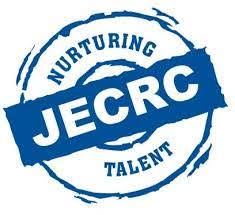            Teachers Day Celebration                               Session (2020-21)Teachers Day 2020Though COVID-19 has stopped the whole world but the Education, love & Respect finds their way. This year Mechanical students prepared a grand online celebration for teachers glimpses of which are attached.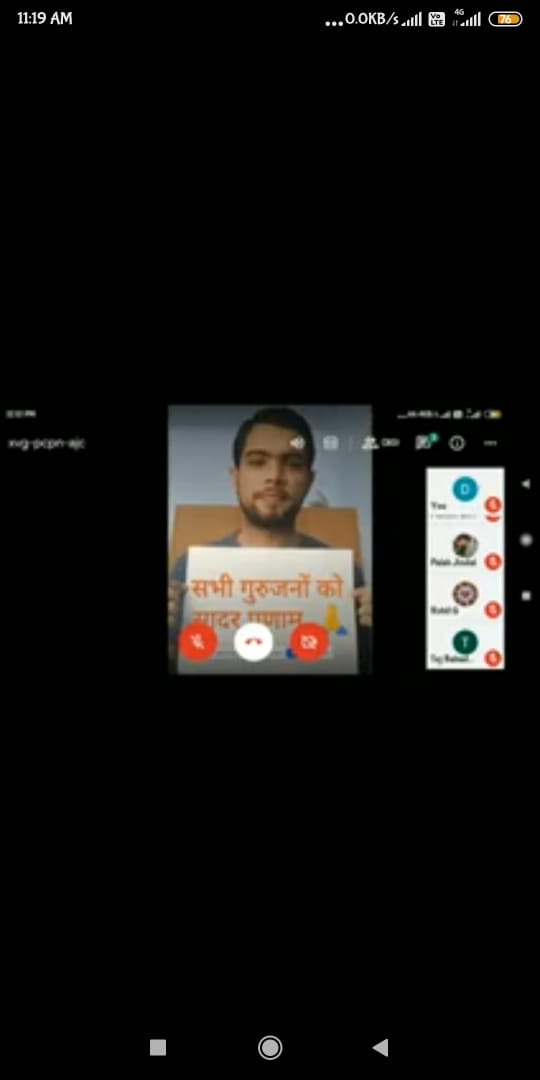 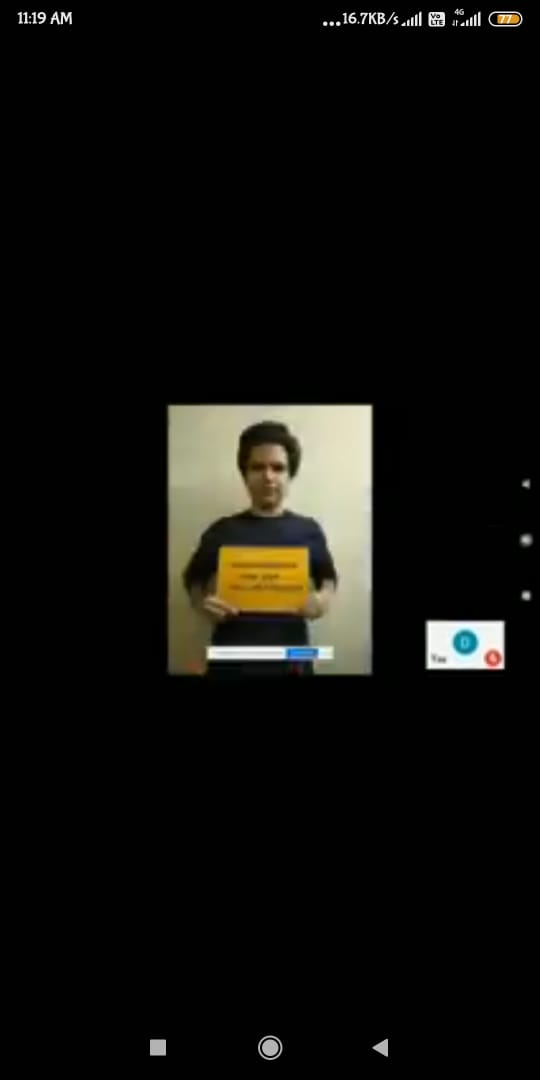 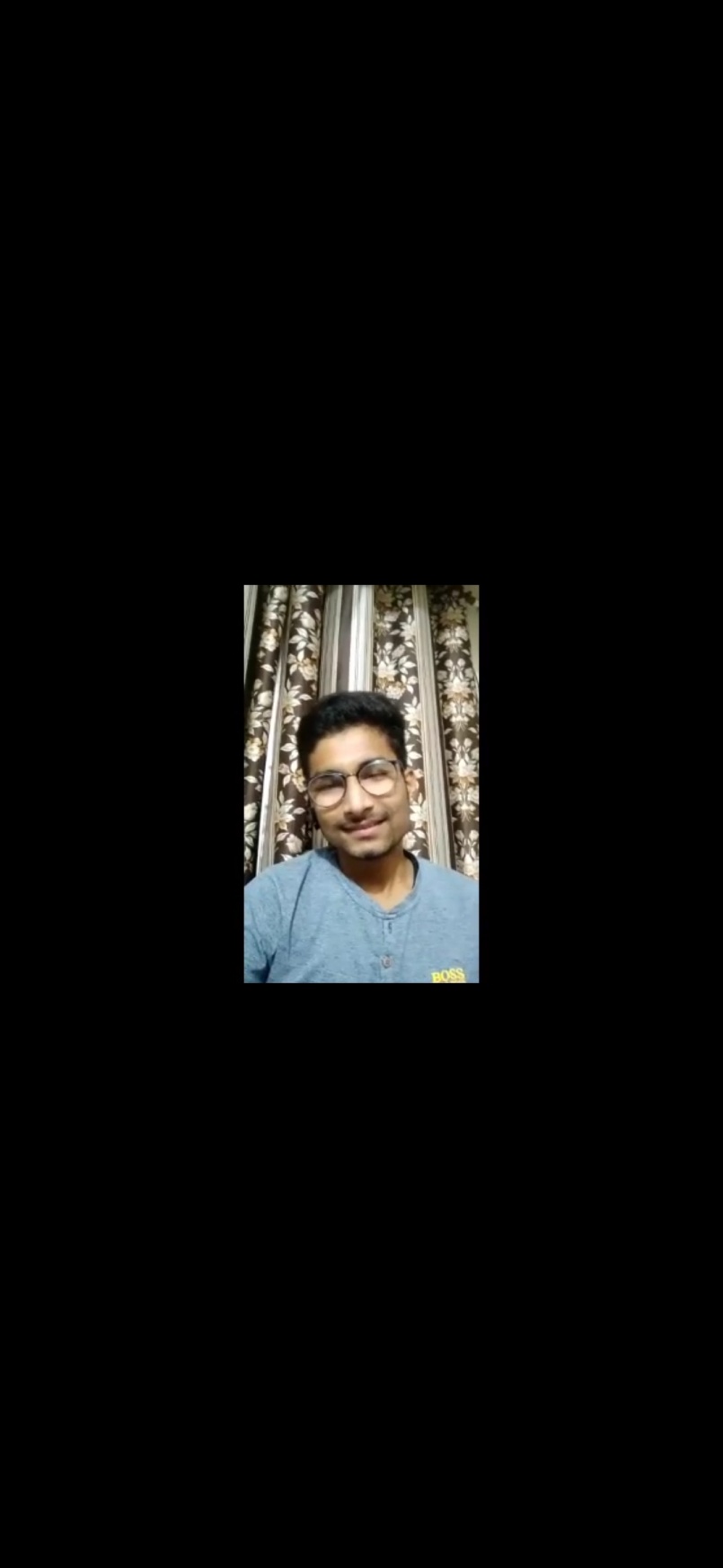 